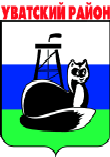 ДУМА УВАТСКОГО МУНИЦИПАЛЬНОГО РАЙОНАР Е Ш Е Н И ЕОб утверждении отчета«О реализации муниципальных долгосрочныхцелевых программ за 2012 год»В соответствии с Федеральным законом от 06.10.2003 № 131-ФЗ "Об общих принципах организации местного самоуправления в Российской Федерации", решением Думы Уватского муниципального района от 24.04.2008 № 203 «О программах развития Уватского муниципального района», руководствуясь Уставом Уватского муниципального района, заслушав отчет «О реализации муниципальных долгосрочных целевых программ за 2012 год», Дума Уватского муниципального района РЕШИЛА: Утвердить отчет «О реализации муниципальных долгосрочных целевых программ за 2012 год» согласно приложению к настоящему решению.Настоящее решение подлежит обнародованию путем размещения на информационных стендах в местах, установленных администрацией Уватского муниципального района.Председатель Думы                                                                       Ю.О. Свяцкевич Приложениек решению Думы Уватскогомуниципального районаот 27.06.2013 № 203 Отчет«О реализации муниципальных долгосрочных целевых программ за 2012 год»         В течение 2012 года в Уватском муниципальном районе реализовывалось 16 муниципальных долгосрочных целевых программ (МДЦП), 3 ведомственных целевых программы (ВЦП) и 1 программа комплексного социально-экономического развития Уватского района.      Общая сумма запланированных средств на реализацию 20 программ на 2012 год составила 16 057 563,57 тыс. руб., профинансировано мероприятий на сумму 15 903 808,9 тыс. руб. (99%).      Общая сумма запланированных средств в бюджете Уватского муниципального района на реализацию 16 муниципальных долгосрочных целевых программ на 2012 год составила 1 542 881,56 тыс. руб., профинансировано мероприятий на сумму 1 389 142,36 тыс. руб. (90,04%):        Наиболее полное освоение бюджетных средств было по программам (более 90%):- Экономическое и социальное развитие КМНС, проживающих на территории Уватского муниципального района (99,71%);- Основные направления развития библиотечного дела в Уватском муниципальном районе (100%);- Основные направления развития культурно-досугового обслуживания населения Уватского муниципального района (100%);- Основные направления развития образования в Уватском муниципальном районе (99,73%);- Развитие физической культуры и спорта в Уватском муниципальном районе (99,98%);- Основные направления реализации молодежной политики в Уватском муниципальном районе (99,78%);- Социальная поддержка населения Уватского района (95,16%);- Развитие малых форм хозяйствования  в сельскохозяйственной отрасли Уватского района (94,06%).     Неполное освоение денежных средств по программам (менее 90%):- Строительство и реконструкция объектов муниципальной собственности в Уватском муниципальном районе (80,2%);- Основные направления градостроительной политики в Уватском муниципальном районе (83,28%);- Основные направления развития жилищно-коммунального хозяйства Уватского муниципального района (83,3%).  Основные причины неполного освоения средств – это переходящие остатки по незавершенным объектам на 2013 год, либо экономия средств при проведении аукционов.     В течение 2012 года без финансирования из местного бюджета реализовывалось 5 программ:- Развитие субъектов малого и среднего предпринимательства в Уватском муниципальном районе;- Основные направления развития туризма в Уватском муниципальном  районе;- Капитальный ремонт  объектов муниципальной собственности в Уватском муниципальном районе;- Улучшение условий и охраны труда в Уватском муниципальном районе;- Переселение граждан из непригодных для проживания жилых помещений и многоквартирных домов, признанных аварийными и подлежащими сносу (средства областного бюджета).     Мероприятия, предусмотренные этими программами, реализовывались сотрудниками в рамках средств, предусмотренных на содержание органов местного самоуправления.В сфере строительства и ремонта финансирование велось в рамках муниципальных долгосрочных целевых программ:«Строительство и реконструкция объектов муниципальной собственности в Уватском муниципальном районе на 2012-2014 годы» с утвержденным бюджетом 692 081,82 тыс. рублей.  Денежных средств израсходовано 555 076,2 тыс. руб. (80,2%). Реализованы следующие мероприятия:Строительство подводящего газопровода льготным категориям граждан – 100 тыс.руб.Разработка ПСД по объекту "Инженерные сети (водопровод, электроснабжение) и улично-дорожные сети площадки под ИЖС мкр.Трухино, с.Демьянское 1-ая очередь" – 926,53 тыс.руб.Разработка ПСД по объекту "Инженерные сети (водопровод, электроснабжение) и улично-дорожные сети площадки под ИЖС №2, с.Ивановка" – 728,82 тыс.руб.Газоснабжение мкрн. Белый Яр пос.Туртас – 3 266,18 тыс.руб.Разработка ПСД по объекту "Инженерные сети площадок под ИЖС на ст.Юность Комсомольская, пос.Туртас. Установка ячейки РУ-10кВ в ПС 110/10 кВ" – 156,75 тыс.руб.Разработка ПСД по объекту "Инженерные сети (водопровод, электроснабжение) и улично-дорожные сети площадки под ИЖС мкр.Белый Яр, пос.Туртас" – 1 199,15 тыс.руб.Подготовка площадки под строительство пос.Туртас, мкрн. Белый Яр, ст.Юность-Комсомольская – 959,25 тыс.руб.Строительство объекта "Инженерные сети площадки под ИЖС на ст.Юность-Комсомольская в пос.Туртас. Установка ячейки РУ-10кВ в ПС110/10кВ Туртас" – 1 537,31 тыс.руб.Благоустройство территории, прилегающей к зданию администрации пос.Демьянка – 695,76 тыс.руб.Проектирование и строительство крытого хоккейного корта – 4 244,81 тыс.руб.Строительство 22-кв. жилого дома – 60 564,99 тыс.руб.Строительство стадиона в с.Уват (правобережье) – 235 354,11 тыс.руб.Выполнение СМР на объекте: Инженерные сети (водопровод, канализация, газификация, электроснабжение) и улично-дорожные сети мкрн. Кирсарай с. Уват – 41 214,16 тыс.руб.Строительство гостиницы на биатлонном центре с. Уват (бол.) – 155 503,37 тыс.руб.Строительство гостиницы на биатлонном центре с. Уват (мал.) – 25 178,47 тыс.руб.Строительство школы-сада с.Солянка – 10 625,98 тыс.руб.Пусконаладочные работы на объекте "Электрические сети мкрн. Центральный" – 1 000 тыс.руб.Разработка ПСД по объекту газоснабжение и электроснабжение мкрн. Центральный – 1 052,75 тыс.руб.и прочие мероприятия.«Основные направления градостроительной политики в Уватском муниципальном районе на 2012-2014 годы» с бюджетом 2 467,6 тыс.руб. и его реализацией в сумме 2 055,06 тыс.руб. (83,3%). Программой предусмотрены средства только на ведение ИСОГД (фонд заработной платы специалистов, аренда помещения, коммунальные услуги и пр.). «Переселение граждан из непригодных для проживания жилых помещений и многоквартирных домов, признанных аварийными и подлежащими сносу» с финансированием из областного бюджета 31 392,91 тыс.руб. Приобретено 16 квартир общей площадью 932 кв.м. Выполнены все показатели результативности программы.  В результате реализации этих программ удалось добиться следующих показателей по качеству и количеству:Общая площадь жилых помещений, приходящаяся в среднем на 1 жителя составляет 24,09 кв.м., что на 4,1% больше, чем в 2011 году (23,14 кв.м.). Введено автомобильных дорог местного значения за 2012 год 0,9 км; построено 6,971 км. В сфере жилищно-коммунального хозяйства  работает МДЦП «Основные направления развития жилищно-коммунального хозяйства Уватского муниципального района». На данную программу был запланирован бюджет 75 214,1 тыс.руб. Реализовано 62 652,33 тыс.руб. (83,3%).      В 2012 году выполнен капитальный ремонт 23 многоквартирных домов общей площадью более 1 тыс. 300 кв. метров на сумму 2 437,56 тыс.руб. План по ремонту выполнен на 100%. В результате улучшены условия проживания для 503 семей.    В 2012 году:- проведена реконструкция водопроводных сетей в пос.Нагорный в сумме 9 983,6 тыс.руб.- начата разработка проекта «Строительство газовой котельной в с. Демьянское- были установлены котлы отопления в муниципальном жилом фонде с. Горнослинкино на сумму 232,1 тыс. руб. - проведен монтаж пожарной сигнализации в операторной КОС пос. Нагорный в сумме 45 тыс. руб.- установлены газовые котлы в муниципальном жилом фонде с. Уват в сумме 49,63 тыс. руб.- проведена диспетчеризация 4 котельных в пос. Туртас на сумму 5 166,7 тыс. руб.и многое другое.      Проведены мероприятия по повышению устойчивости и эффективности работы инженерных систем и приведению их в технически исправное состояние:- ремонт электропроводки в здании котельной с. Осинник, пос.Першино на сумму 78,8 тыс.руб.;- установка приборов учета в пос. Нагорный на сумму 208 тыс.руб.;- ремонт центральной котельной в пос. Туртас на сумму 2 825,3 тыс.руб.;- режимная наладка 4 котлов  в котельных №1,4,5,6 в с. Уват на сумму 372,2 тыс.руб.;- замена котлового оборудования на котельной «База» в п. Туртас, в котельных с.Ивановка, с.Уват, с.Солянка, с.Осинник, пос.Першино на сумму 2355,3 тыс.руб.;- ремонт теплотрассы в с.Уват, с.Алымка, с.Красный Яр протяженностью 1,12 км. На сумму 2035,7 тыс.руб.;- ремонт водопровода в с.Ивановка, с.Уват, с.Уки, пос.Нагорный, пос.Першино, с.Осинник протяженностью 2,63 км. на сумму 6 124,9 тыс.руб.;- ремонт водонапорных башен в пос. Первомайский, п. Сергеевка, с. Ивановка. На сумму 1 806,5 тыс.руб.;- ремонт скважины в с. Ивановка на сумму 391 тыс.руб.;- ремонт участков канализации в пос. Туртас, с. Уват на сумму 165,9 тыс.руб.;- приобретение дизель генератора в пос. Першино на сумму 552,7 тыс.руб.;- ремонт кровли котельной с. Красный Яр, здания КОС пос. Туртас на сумму 605,7 тыс.руб.    Для целей коммунального хозяйства было приобретено 8 специализированных автомобилей на сумму 19 341 тыс.руб. Определение экономической эффективности мероприятий по развитию системы жилищно-коммунального хозяйства Уватского района на 2012-2014 годы        В сфере сельского хозяйства работает МДЦП «Развитие малых форм хозяйствования в сельскохозяйственной отрасли Уватского района на 2012-2014 годы» с бюджетом 859,9 тыс.руб. и его реализацией 808,86 тыс.руб. (94,1%) на:- субсидии на растениеводство с/х предприятиям (709,9 тыс.руб.) или 87,8%;- проведение мероприятий, посвященных празднованию Дня работников с/х (80,0 тыс.руб.) или 9,9%.В социальной сфере финансирование велось в рамках муниципальных долгосрочных целевых программ:«Основные направления развития образования Уватского муниципального района на 2010-2012 годы» с финансированием в 441 982,83 тыс.руб. Реализовано мероприятий на 440 786,36 тыс.руб. (99,7%).Практически реализованы все плановые мероприятия.«Развитие физической культуры и спорта в Уватском муниципальном районе на 2012-2014 годы» с бюджетом  135 870,01 тыс. рублей. Исполнено мероприятий на сумму 135 837,87 тыс.руб. (99,98%).        С целью пропаганды здорового образа жизни и повышения интереса к регулярным занятиям физической культурой и спортом в 2012 году были проведены массовые физкультурно-оздоровительные мероприятия с привлечением всех возрастных групп населения: весенний День здоровья, в котором приняли участие 4 728 чел., Губернские игры «Тюменские просторы» -848 чел., спартакиада учащихся образовательных учреждений -106 чел., осенний День здоровья - 4632 чел.       В рамках календарного плана физкультурно-оздоровительных и спортивных мероприятий Уватского муниципального района, было проведено 20 областных мероприятий, в которых приняли участие 563 человека, 17 районных мероприятий – 12 526 человек, и  384 мероприятия в поселениях -18741 человек.         Всего в течение 2012 года было проведено более 782 спортивных мероприятий различного уровня, в том числе массовые спортивные мероприятия, в которых приняли участие 48247 человек.        В АУ «ЦФОР Уватского муниципального района» регулярно занимаются физической культурой и спортом 3663 человека (в 2011 году -3660 чел.), в МАУ «ФОК Уватского муниципального района» - 238 человек (в 2011 г.- 192 чел.), в АУ ДОД «ДЮСШ Уватского муниципального района» - 1105 человек (в 2011 г.- 1300 чел.). Снижение занимающихся произошло из-за уменьшения количества штатных работников физической культуры  и спорта  данного учреждения.         Деятельность данных учреждений направлена на обеспечение оптимальной загрузки спортивных сооружений, спортивных площадок по месту жительства и на создание комфортных условий для занятия населения Уватского района   физической культурой и спортом во внеучебное и внерабочее время, массовое привлечение населения  к участию спортивных соревнованиях и праздниках.         В АУ ДОД «ДЮСШ Уватского муниципального района» лицензировано 10 отделений: биатлон, лыжные гонки, легкая атлетика, греко-римская борьба, настольный теннис, бокс, футбол, хоккей, спортивный туризм и картинг.         В составе сборных команд области  успешно по биатлону выступили: Дзюбик Андрей, Остапенко Михаил, Старых Екатерина, Сафонов Вячеслав.          К занятиям физической культурой и спортом привлекают лиц с ограниченными возможностями здоровья и инвалидов. Наиболее значимыми из них являются Паралимпийские игры.   В  2012 году прошли 18 Паралимпийские игры среди инвалидов спорта по шести видам спорта: легкая атлетика, дартс, шахматы, настольный теннис, армспорт, пауэрлифтинг.  Команда Уватского района приняла участие в областных Паралимпийских играх, где участники из состава команды стали победителями и призерами по л/атлетике: Овчинников  Александр – 2 место, Задубин Александр  - 2 место( 60 м.), Букаринов Андрей – 3 место (60 м.), Исхаков Рузиль (60 м.), Зарубин Александр – 3 место (1500 м.), Ходосевич Рахиля – 4 место, Самоловова Наталья – 4 место), паурлифтинг - Медведева Светлана – 4 место.         Количество спортсменов, выполнивших в течение года массовые разряды, выросло на 64,0%, так в 2012 году - 131 человек, в 2011 году – 87 чел.         Результатом выполнения программных мероприятий явилось увеличение доли населения района, систематически занимающихся физической культурой и спортом, до 31% от общего числа жителей района. «Основные направления реализации молодежной политики в Уватском муниципальном районе на 2012-2014 годы» с финансированием 63 409,51 тыс.руб. Средства освоены в сумме 63 269,4 тыс.руб.       Все мероприятия программы направлены на  гражданское и патриотическое воспитание, творческое и интеллектуальное развитие молодых граждан, формирование здорового образа жизни, организацию трудового воспитания, профессиональное самоопределение и занятость молодежи.       Реализованы следующие мероприятия: организация работы трудовых бригад; организация фестивалей и районных конкурсов, слетов; участие в областных молодежных мероприятиях.      В целях решения задачи патриотического и духовно-нравственного воспитания детей и молодежи проведено 22 мероприятия с количеством участников 1036 человек, 3 патриотические акции «Вахта памяти», «Георгиевская ленточка», «Тепло родного дома», по всем акциям более 6000 участников. Велось сопровождение деятельности специализированных профильных классов добровольной подготовки к военной службе     Формирование гражданской позиции, обеспечение взаимодействия с политическими институтами, развитие социальной активности реализовывалось через участие в общем собрании ученического совета ТО; проведение районных конкурсов, направленных на развитие социальной активности молодежи, приобретение атрибутики; участие в областном проекте «Молодежный экспресс».       По задаче Социально востребованная профессиональная ориентация, организация временной занятости совершеннолетних, развитие деловой активности и конкурентоспособности молодых специалистов  проведены различные мероприятия для бойцов трудовых бригад, приобретена спец.одежда для участников трудовых бригад.       Развитие творческого и интеллектуального потенциала, содействие самореализации детей и молодежи в художественной, научной и технической деятельности реализовывалось через проведение районного конкурса «КВН», районных соревнований по туризму, организацию выполнения муниципального задания автономными учреждениями, организацию участия в соревнованиях и сборах, питания в лагерях с дневным пребыванием, проведение спортивных мероприятий и сборов по парашютному спорту, конкурсов, слетов, фестивалей, направленных на самореализацию школьников, проведение районного праздника «День защиты детей», участие в организации муниципальной елки, повышение оплаты труда педагогам учреждений доп.образования, приобретение хоккейной формы и инвентаря, оборудования и орг.техники.          86,1 тыс. руб. было возвращено в областной бюджет в связи с сокращением численности слушателей специализированных профильных классов добровольной подготовки к военной службе.«Основные направления развития библиотечного дела в Уватском муниципальном районе на 2012-2014 годы».       Предусмотрены и освоены в 100% размере бюджетные средства в сумме 23 374,86 тыс.руб. на сохранение и развитие инфраструктуры в целях совершенствования библиотечного обслуживания населения. По показателям результативности превышают базовые:- число зарегистрированных пользователей 8813 против 8800;- число посещений библиотек 98993 против 93000;- кол-во экземпляров книговыдач 243315 против 240000;- кол-во экземпляров библиотечного фонда 147161 против 140000;- кол-во посетителей мероприятий  - 20707 против 16500;- кол-во поступлений единиц книжного фонда 2420 против 1500;- кол-во проведенных массовых библиотечных мероприятий – 808 против 550.Остальные 4 показателя выполнены на 100%. «Основные направления развития культурно-досугового обслуживания населения Уватского муниципального района в 2012-2014 гг.» с бюджетом 53 173,29 тыс.руб. Профинансированы мероприятия на сумму 53 173,29 тыс.руб.     Проведены мероприятия по сохранению и развитию инфраструктуры учреждения и по организации и проведению культурно-досуговых мероприятий согласно муниципальному заданию на 2012 год.По показателям результативности за 2012 года превышают базовые:- объем расходов одного жителя на услуги культуры 213 руб. против 130 руб.;- кол-во мероприятий 3061 против 2500;- кол-во мероприятий на платной основе 1982 против 1500;- кол-во творческих формирований и кружков 82 против 65;- кол-во человек, занимающихся в творческих формированиях 664 против 640;- кол-во информаций в СМИ 31 против 25;- кол-во объектов, подключенных к сети Интернет 10 против 9.Остальные показатели выполнены на 100%.Культурно-досуговое обслуживание населения Уватского района осуществляется структурными подразделениями АУ «ЦДК Уватского муниципального района»:1 районный дом культуры, 9 сельских домов культуры 8 сельских клубов и 2 передвижных клуба.В 2012 году организовано и проведено 3061 мероприятие, из которых 1982 мероприятий проведено на платной основе, что выше установленного планового значения на 32,1 %, в связи с этим произошло увеличение расходов одного жителя на услуги культуры на 63,8 % и данный показатель составил 213,0 руб.В течение года проведены мероприятия областного, районного и поселенческого уровня.1 июля состоялось торжественное открытие финала Губернских  игр «Тюменские просторы»  в зачет  XXIV Областных  летних сельских спортивных игр Тюменской области, в котором под руководством специалистов АУ «ЦДК Уватского муниципального района» приняли участие 140 детей из четырёх населенных пунктов района. 30 сентября 2012 года в п.Туртас проведен зональный этап отборочного тура Всероссийского молодежного конкурса военно-патриотической песни «Димитриевская суббота». Участниками стали 39 номинантов. В фестивале приняли участие исполнители творческих формирований домов культуры с. Алымка и с.Красный Яр. Специалисты АУ «ЦДК Уватского муниципального района» Зольников И.В., Брёхов В.В. прошли в областной отборочный тур фестиваля. В течение 2012 года проведены 5 мероприятий районного значения – День рождения Уватского района, Районный хореографический фестиваль «Калейдоскоп ритмов», в котором приняли участие 16 хореографических коллективов домов культуры и сельских клубов, дома детского творчества и школы искусств, районный фестиваль «Добру и пониманию путь открыт», конкурс игр КВН «Неповторимый сезон», муниципальная ёлка главы Уватского района для школьников. 	Согласно календарному плану, каждое клубное учреждение провело следующие поселенческие мероприятия: Новогодние утренники для детей, Рождество, Старый новый год, День рождения Уватского района, День защитников Отечества, Международный женский день, Проводы зимы,   День Победы, День защиты детей, день России, День молодежи, мероприятия  в летних оздоровительных лагерях, День пожилого человека, День народного единства, День матери России, Новогодние мероприятия. Кроме того организованы и проведены  мероприятия совместно с другими организациями (библиотеками, Советами ветеранов, общеобразовательными школами, детским садами, Профессиональным училищем) вне календарного плана. 	При домах культуры и сельских клубах вели работу 82 кружка, творческих формирований и объединений различных направлений, из них:- вокальных 32 (для детей до 14 лет – 14, для молодежи 15-25 лет - 10);- хореографических 22 (для детей – 18, для молодежи - 4);- театральных – 14 (для детей - 6);- прочих  - 12 (для детей – 6, для молодежи - 5).	Число участников клубных формирований – 664, из которых детей – 347, молодежи 15-25 лет - 125. В феврале 2012 года  участники творческих объединений Туртасского сельского дома культуры приняли участие в конкурсе молодых исполнителей эстрадной песни Уральского Федерального округа «Песня не знает границ» Моисеева Анастасия, Бронникова Юлия, Козина Ирина.18 апреля 2012 года в городе Тобольске состоялся фестиваль-конкурс детского и юношеского творчества  «Золотые купола», в котором приняли участие творческие объединения Туртасского СДК.  Оганнисян стала дипломантом 3 степени в номинации "Народный вокал"; диплом лауреата II степени вручен Гариповой Ренате в номинации «Эстрадный вокал; диплом II степени завоевала  Хабибуллина Джульетта  в номинации «Эстрадный вокал», также вручены дипломы участников фестиваля Орловой Полине, выступавшей в младшей возрастной категории в номинации «Народный вокал» и танцевальному коллективу «Сюрприз»  в номинации «Народный танец».21-22 апреля 2012 года участники творческих объединений приняли участие в открытом Тюменском фестивале Народного творчества «Надежда Сибири» в  г.Тюмени.30 сентября 2012 года в зональном этапе отборочного тура Всероссийского молодежного конкурса военно-патриотической песни «Димитриевская суббота» приняли участие исполнители творческих формирований домов культуры с. Алымка и с.Красный Яр. 	Передвижной клуб обслуживает малочисленные  населенные пункты района. ПК оказывают помощь в проведении массовых мероприятий сельским домам культуры и сельским клубам. Передвижные культурные комплексы осуществляют организацию досуга населения, организуя работу самодеятельных творческих коллективов, концертные, развлекательно-игровые программы, показ кинофильмов и мультипликационных фильмов. Количество выездов в 2012 году составило 171, в рамках которых проведено 15 концертных программ, 19 тематических вечеров, 33 игровых программ для детей, 68 показов мультипликационных фильмов для детей и 36 выездов по работе с кружками и творческими формированиями. Общее количество посетителей составило 2037 человек, из них 913 детей. В течение года организована работа 4 творческих формирований, участниками которых являются 7 человек. ПК принимали непосредственное участие и  оказывали помощь работникам КЦСОН, школ, клубов в организации и проведении мероприятий в детских оздоровительных лагерях, в организации и проведении районных мероприятий.«Социальная поддержка населения Уватского района на 2012-2014 годы» с финансированием 47 945,64 тыс.руб. и реализацией мероприятий на сумму 45 625,13 тыс.руб. (95,2%).«Экономическое и социальное развитие КМНС, проживающих на территории УМР в 2012-2014 годах» с утвержденным бюджетом 6 502 тыс.руб. и освоением в сумме 6 483 тыс.руб. (99,7%).«Улучшение условий и охраны труда в Уватском муниципальном районе на 2012-2014 годы» без финансирования.Проведены 3 заседания комиссии по охране труда с заслушиванием руководителей предприятий.Проведен обучающий семинар по вопросам охраны труда.Проведена экспертиза 8 коллективных договоров на соответствие требованиям законодательства по охране труда, которые уведомительно зарегистрированы в администрации Уватского муниципального района.Проведена аттестация 21 рабочего места по условиям труда в администрации Уватского муниципального района за счет средств местного бюджета (18 тыс.руб.).Проведено 2 Дня охраны труда в организациях Уватского муниципального района.52 руководителя и специалиста организаций Уватского района прошли обучение по пожарной безопасности по программе пожарно-технического минимума с привлечением  специализированных обучающих центров.Выпущено 2 радио-эфира на тему охрана труда с участием специалиста по охране труда администрации Уватского муниципального района.«Развитие туризма в Уватском муниципальном районе на 2012-2014 годы» без финансирования.      Фактически израсходованные средства на развитие туризма в 2012г. за счет собственных средств предприятия МАУ «ФОК» – 234 660 рублей.        Проведены мероприятия:по развитию рыболовного туризма (завершение создания и обустройства туристических баз «Заимская», и «Малый Нарыс»):Строительство тира для стрельбы из лука и арбалета, обустройство отдельно стоящей веранды с камином на базе «Заимская».Строительство бани, домика сторожа, электрификация базы «Малый Нарыс».по приобретению и обустройству охотничьих угодийОбустройство солончаков для копытных животных, галечников для птиц.по развитию историко-познавательного, экологического туризма, созданию маршрутов к исторически значимым, уникальным природным объектам, находящимся на территории Уватского района.  Проводилась работа совместно с Тюменским Государственным университетом по разработке экскурсионных маршрутов, сбор местных легенд, традиций, осмотр древнейших стойбищ, строений.       Оборот сферы туризма за 2012 год увеличился на 15,7% и составил 72,9 млн.руб.       Количество иностранных и российских туристов снизилось соответственно на 45% и 13% и составило соответственно 107 чел. и 23 471 чел. «Развитие субъектов малого и среднего предпринимательства в Уватском муниципальном районе на 2012-2014 годы» без финансирования.       В рамках программы были организованы и проведены совещания, «круглые столы», обучающие семинары для предпринимателей. Оказывалось содействие субъектам малого и среднего бизнеса в работе с кредитными организациями, проводилась разъяснительная работа о формах государственной поддержки. Так, за 2012 год всеми структурами предоставлено 106 займов на сумму 36 003,5 тыс.руб. Оказано поддержки в форме субсидий из бюджета Уватского муниципального района 18 субъектам малого и среднего бизнеса на сумму 31 937,2 тыс.руб. В результате реализации данной программы удалось добиться увеличения среднесписочной численности предприятий малого бизнеса на 6,2% (1792 чел.). Оборот малых предприятий, включая микропредприятия увеличился на 45,7% и составил 1,6 млрд.руб. Валовый доход ИП увеличился за год на 28,9% и достиг 773,8 млн.руб.        Все реализованные в 2012 году муниципальные долгосрочные целевые программы соответствуют системе стратегических целей Уватского муниципального района. Осуществление программных мероприятий позволяет решать проблемы в разных сферах деятельности: образовании, здравоохранении, жилищно – коммунальном комплексе, спорте, культуре и т.д. 27 июня 2013 г.            с. Уват          № 203 Наименование муниципальной долгосрочной целевой программыПлан 2012 год (тыс.руб.)Факт2012 год (тыс.руб.)Выполнение плана, %Строительство и реконструкция объектов муниципальной собственности в Уватском муниципальном районе на 2012 – 2014 годы692 081,82555 076,2080,20Социальная поддержка населения Уватского района на 2012-2014 годы47 945,6445 625,1395,16Основные направления развития образования в Уватском муниципальном районе на 2012-2014 годы441 982,83440 786,3699,73Основные направления градостроительной политики в Уватском муниципальном районе на 2012-2014 годы2 467,602 055,0683,28Развитие малых форм хозяйствования  в сельскохозяйственной отрасли Уватского района на 2012-2014 годы859,90808,8694,06Экономическое и социальное развитие коренных малочисленных народов Севера, проживающих на территории Уватского муниципального района в 2012-2014 годах6 502,006 483,0099,71Основные направления развития библиотечного дела в Уватском муниципальном районе на 2012-2014 годы23 374,8623 374,86100,00Основные направления развития культурно-досугового обслуживания населения Уватского муниципального района на 2012-2014 годы53 173,2953 173,29100,00Развитие физической культуры и спорта в Уватском муниципальном районе на 2012-2014 годы135 870,01135 837,8799,98Основные направления реализации молодежной политики в Уватском муниципальном районе на 2012-2014 годы63 409,5163 269,4099,78Основные направления развития жилищно-коммунального хозяйства Уватского муниципального района на 2012-2014 гг.75 214,1062 652,3383,30Основные направления развития туризма в Уватском муниципальном  районе на 2012-2014 годы00Развитие субъектов малого и среднего предпринимательства в Уватском муниципальном районе на 2012-2014 годы00Капитальный ремонт  объектов муниципальной собственности в Уватском муниципальном районе на 2012-2014 годы00Улучшение условий и охраны труда в Уватском муниципальном районе на 2012 -2014 годы00Переселение граждан из непригодных для проживания жилых помещений и многоквартирных домов, признанных аварийными и подлежащими сносу в 2012-2014 годах00ВСЕГО ПО ПРОГРАММАМ:1 542 881,561 389 142,3690,04Наименование показателяЕдиница измерения2011г.2012г.2012г. к 2011г.,%Введено жилья, всегокв.м.20 012 19 16595,77в том числе:- индивидуальными застройщиками за счет собственных и заемных средств- ввод малоэтажных жилых домов эконом классакв.м.кв.м.16 2794 77317 6527 324108,4153,5Ввод жилых домов на душу населениякв.м.1,0290,9996,2Показатели результативностивыполнения программыЕд. 
изм.Базовое зна-чение (2011)ПланФактвыполнение, 
 %доля убыточных организаций жилищно-коммунального комплекса района%63,6010,0063,60636количество жилого фонда, подлежащего капитальному ремонтуед.25262388,5площадь жилого фонда, подлежащего ремонтукв.м.2871,201386,691356,8097,8потери в сетях теплоснабжениятыс.Гкал5,037,424,1756,2процент износа сетей теплоснабжения% 16,6013,0020,00153,8протяженность отремонтированных сетей теплоснабжениякм.2,971,651,1267,87протяженность отремонтированных сетей водоснабжениякм.8,587,402,6335,5процент износа сетей водоснабжения%13,6010,3015,60151,5потери в сетях водоснабжениятыс.куб.м219,62211,62212,48100,4количество отключений в системах водоснабженияед.100100,00протяженность отремонтированных сетей водоотведениякм.0,002,150,125,58процент износа сетей водоотведения%56,2858,2058,18100количество отключений системах водоотведенияед.100100,00Экономия, тыс. руб.2011 (справочно)2012(план)2012(факт)% выполнения плана на 2012г.% достижения за 2012г. в сравнении с 2011г.Электроэнергия324244,3105,5138,4ФОТ6013953879864,4Топливо101217864,5780Итоговый экономический эффект643558509,391,379,2№ п/пПоказателиЕд. изм.значение по годамзначение по годамзначение по годамзначение по годам№ п/пПоказателиЕд. изм.2012 гплан2012 г.фактПричины изменений№ п/пПоказателиЕд. изм.1Удельный вес прибыльных крупных и средних сельскохозяйственных организаций в их общем числе %6057Возросли затраты у предприятий1Удельный вес прибыльных крупных и средних сельскохозяйственных организаций в их общем числе %6057Возросли затраты у предприятий2Индекс производства продукции сельского хозяйства в хозяйствах всех категорий (в сопоставимых ценах)%106,676Снизился объем производства, снизилось поголовье скота3Индекс производства продукции животноводства в хозяйствах всех категорий (в сопоставимых ценах)%113,690Снизился объем производства4Индекс производства продукции растениеводства в хозяйствах всех категорий (в сопоставимых ценах)%103,470Снизился объем производства5Индекс физического объёма инвестиций в основной капитал сельского хозяйства%--6Среднемесячная номинальная начисленная заработная плата работников сельского хозяйстваруб.740073707Производство продукции на 100 га сельскохозяйственных угодий (в сопоставимых ценах)тыс. руб.686569Снизилась урожайность из- за климатических условийКадровое обеспечение АПК 8Ввод и приобретение жилья для молодых специалистов и молодых семей на селетыс. кв. м1,0112,0Активно идет строительства жилья9Доля руководителей сельскохозяйственных организаций, повысивших квалификацию или прошедших переподготовку от общего количества руководителей сельхозорганизаций %2566Более активно стали обучаться10Количество руководителей сельскохозяйственных организаций, повысивших квалификацию или прошедших переподготовку в течение годачел.31011 Доля руководителей и главных специалистов с высшим образованием, занятых в сельскохозяйственном производстве, в  общем их количестве%252212Обеспеченность сельскохозяйственных предприятий руководителями, специалистами и рабочими основных массовых профессий%9674Нет заинтересованности у молодежи к сельскохозяйственному производству из-за низкой зарплатыРазвитие животноводства13Производство скота и птицы на убой (в живом весе)тыс. тонн0,80,42Снижение поголовья14Темпы прироста производства скота и птицы на убой (в живом весе)%114,2-15Производство молокатыс. тонн5,22,35Снижение поголовья16Темпы прироста производства молока%113-17Прирост реализации племенного скотаусл.гол.в% к пред. году--18Удельный вес племенного скота в общем поголовьеусл.гол. в%  к общему погол.-1,8Приобретен племенной скот в ООО «Селенга» и ООО «Красноярский»19Среднегодовой надой молока на 1 корову в сельскохозяйственных организацияхкг350017001.ООО «Восход» не осуществляет доение, скот на откорме.2. слабая кормовая база20Заготовка грубых и сочных кормов в расчёте на 1 условную голову скотацн.к.ед.1818Развитие растениеводства21 Внесение минеральных удобренийтыс. тн д.в.0,0810,081Удобрение покупает ООО «Лэнни» и ИП Софонов В.М.22Темпы изменения посевных площадей сельскохозяйственных культур%10010023 Удельный вес площади, засеваемой семенами высших репродукций, в общей площади посевов%151524Урожайность зерновых и зернобобовых культур в весе после доработкицн/га1810Снижение урожайности  из-за засухи25Предотвращение выбытия из сельскохозяйственного оборота сельскохозяйственных угодийтыс. га--26Удельный вес застрахованных площадей в общей посевной площади%3,7нетНе страхуются посевы27Объём реализации зерна хозяйствами всех категорийтыс. тонн0,4000,13Низкая урожайность28Удельный вес площади посевов раннеспелых культур и сортов зерновых и зернобобовых культур в общей площади посева.%---29Удельный вес площади возделывания картофеля и овощей открытого грунта по индустриальной технологии%096%ООО «Лэнни» возделывает по интенсивной технологии30Площадь посева зерновых и зернобобовых культур по ресурсосберегающей технологии%858531 Площадь посева зерновых и зернобобовых культуртыс. га0,40,432 Валовой сбор и урожайность зерновых и зернобобовых культур (в весе после доработки)тыс. тонн0,70,3Низкая урожайность33Доля многолетних бобовых трав в посевах многолетних трав%656534Площади посева кукурузы на силос, зеленый кормга0035Динамика заготовки грубых и сочных кормов в сельскохозяйственных предприятияхв том числе силостыс. тонн00                   сенотыс. тонн33                  сенажтыс. тонн50Сенаж не заготавливаетсяТехническая модернизация 36Коэффициент обновления основных видов сельскохозяйственной техники в сельскохозяйственных организациях:Нет средств на приобретение                             тракторы%9,20                            комбайны зерноуборочные%11,50                            комбайны кормоуборочные%12,0037Энергообеспеченность сельскохозяйственных организаций на 100 га посевной площади (суммарная номинальная мощность двигателей тракторов, комбайнов и самоходных машин)л.с.16416438Приобретение сельскохозяйственной техники сельскохозяйственными организациями, крестьянскими хозяйствами, включая индивидуальных предпринимателей:Нет средств на приобретение                             тракторыштук60                            комбайны зерноуборочныештук00                            комбайны кормоуборочныештук0039Доля энергонасыщенных тракторов в % от общего наличия%353540Доля высокопроизводительных зерноуборочных комбайнов в % от общего наличия%252541Доля высокопроизводительной кормозаготовительной техники в % от общего наличия%0042Объёмы привлечённых кредитов на техническую модернизациютыс. руб.38004200Развитие малых форм хозяйствования43Удельный вес работающих сельскохозяйственных потребительских кооперативов (в % к общему числу зарегистрированных кооперативов) всех видов (кредитных, перерабатывающих, снабженческо-сбытовых), всего%100100в том числе:  кредитных%100100                      перерабатывающих%100100                      снабженческо-сбытовых%10010044Рост объёма реализации продукции, произведённой ЛПХ, КФХ, сельскохозяйственными потребительскими кооперативами%4445Объём закупаемой продукции и оказываемых услуг  сельскохозяйственными потребительскими кооперативамимлн. руб.11,86,746Объём привлечённых кредитных ресурсов  ЛПХ, КФХ, сельскохозяйственными потребительскими кооперативами млн. руб.4,59,447Объём субсидируемых кредитов, привлечённых КФХ, ЛПХ, сельскохозяйственными потребительскими кооперативами млн. руб.7,4043,649Повышение доступности кредитов48Объём субсидируемых кредитов (займов), всего3649 в т.ч. краткосрочныетыс. руб.9603649         инвестиционныетыс. руб.6300из них, полученные в текущем годутыс. руб.1603649Показатели результативности выполнения программыПоказатели результативности выполнения программыПоказатели результативности выполнения программыНаименование показателяЕд. измеренияПлан ФактЗадача 1. Совершенствование  муниципальной системы образования.  Внедрение новых организационно- правовых условий деятельностиЗадача 1. Совершенствование  муниципальной системы образования.  Внедрение новых организационно- правовых условий деятельностиЗадача 1. Совершенствование  муниципальной системы образования.  Внедрение новых организационно- правовых условий деятельностиЗадача 1. Совершенствование  муниципальной системы образования.  Внедрение новых организационно- правовых условий деятельностиЗадача 1. Совершенствование  муниципальной системы образования.  Внедрение новых организационно- правовых условий деятельностиЗадача 1. Совершенствование  муниципальной системы образования.  Внедрение новых организационно- правовых условий деятельности1Средняя наполняемость классов в муниципальных общеобразовательных учрежденияхчел.15152Численность обучающихся, приходящихся на одного работающего в муниципальных общеобразовательных учреждениях,  всегочел.553в том числе в расчете:чел.12124- на одного учителя5- на одного прочего работающего в муниципальных общеобразовательных учрежденияхчел.1010 Задача 2. Задача 2. Создание оптимальных условий для предоставления общедоступного и качественного дошкольного образования. Задача 2. Задача 2. Создание оптимальных условий для предоставления общедоступного и качественного дошкольного образования. Задача 2. Задача 2. Создание оптимальных условий для предоставления общедоступного и качественного дошкольного образования. Задача 2. Задача 2. Создание оптимальных условий для предоставления общедоступного и качественного дошкольного образования. Задача 2. Задача 2. Создание оптимальных условий для предоставления общедоступного и качественного дошкольного образования. Задача 2. Задача 2. Создание оптимальных условий для предоставления общедоступного и качественного дошкольного образования.1Доля детских дошкольных муниципальных учреждений в общем числе организаций, оказывающих услуги по дошкольному образованию и получающих средства бюджета района на оказание таких услуг%1001002 Количество дошкольных образовательных учреждений всего:ед.151531.АУ дошкольного образованияед.6642. Структурные подразделения дошкольного образованияед.5553. Отделения дошкольного образованияед.3364. Комплекс школа-садед.117Количество детей дошкольного возраста, проживающих на территориичел.172019998 Доля детей в возрасте от 3 до 7 лет, получающих дошкольные образовательные услуги %1001009 Доля детей в возрасте от 5 до 7 лет, получающих дошкольные образовательные услуги %10010010 Количество детей, семьи которых получают  социальную поддержку%10010011Индекс здоровья детей, посещающих  дошкольные образовательные учреждения%908412Количество дней, пропущенных по болезни в расчете на 1 воспитанникаед.1,32Задача 3. Повышение качества общего образования в соответствии с требованиями новых образовательных стандартов и социального заказа.Задача 3. Повышение качества общего образования в соответствии с требованиями новых образовательных стандартов и социального заказа.Задача 3. Повышение качества общего образования в соответствии с требованиями новых образовательных стандартов и социального заказа.Задача 3. Повышение качества общего образования в соответствии с требованиями новых образовательных стандартов и социального заказа.Задача 3. Повышение качества общего образования в соответствии с требованиями новых образовательных стандартов и социального заказа.Задача 3. Повышение качества общего образования в соответствии с требованиями новых образовательных стандартов и социального заказа.1Количество обучающихся, охваченных  начальным общим, основным общим, средним (полным) общим образованием всего:чел.236323991. начальным общимчел.101110622. основным общимчел.102210203. средним (полным) общимчел.3303172Распределение выпускников 9 классов по каналам обучения:                                                                                                                       - 10 класс;%71,268,1- начальное профессиональное образование;%14,914,2-среднее профессиональное образование%11,1615,143Распределение выпускников 11 классов по каналам обучения:%7,142,56- начальное профессиональное образование;- среднее профессиональное образование%29,2235,26- высшее профессиональное образование%57,7953,214Удельный вес лиц, сдавших ЕГЭ по обязательным предметам, в числе выпускников общеобразовательных муниципальных учреждений, участвовавших в ЕГЭ%1001005Удельный вес лиц. прошедших государственную итоговую аттестацию Г(И)А%1001006Несохранение контингентачел.247Количество зданий, находящихся в муниципальной собственности, в которых размещаются общеобразовательные учрежденияед.14148Организация школьного питания%1001009Увеличение индекса здоровья детей%242410Доля общеобразовательных учреждений, в которых внедрены и реализуются программы здоровья%10010011Количество уроков, пропущенных по болезни в расчете на 1 ученикауроков444412Доля занимающихся в спортивных секциях%757513Профилактика травматизмачел.01413Задача 4. Введение федеральных государственных образовательных  стандартовначального общего, основного общего  образованияЗадача 4. Введение федеральных государственных образовательных  стандартовначального общего, основного общего  образованияЗадача 4. Введение федеральных государственных образовательных  стандартовначального общего, основного общего  образованияЗадача 4. Введение федеральных государственных образовательных  стандартовначального общего, основного общего  образованияЗадача 4. Введение федеральных государственных образовательных  стандартовначального общего, основного общего  образованияЗадача 4. Введение федеральных государственных образовательных  стандартовначального общего, основного общего  образования1Доля классов-комплектов, внедряющих ФГОС%100100Задача 5. Развитие образовательного пространства через внедрение современных информационных технологий. Распространение электронных образовательных ресурсов, развитие дистанционных технологий образования с использованием различных сервисов сети ИнтернетЗадача 5. Развитие образовательного пространства через внедрение современных информационных технологий. Распространение электронных образовательных ресурсов, развитие дистанционных технологий образования с использованием различных сервисов сети ИнтернетЗадача 5. Развитие образовательного пространства через внедрение современных информационных технологий. Распространение электронных образовательных ресурсов, развитие дистанционных технологий образования с использованием различных сервисов сети ИнтернетЗадача 5. Развитие образовательного пространства через внедрение современных информационных технологий. Распространение электронных образовательных ресурсов, развитие дистанционных технологий образования с использованием различных сервисов сети ИнтернетЗадача 5. Развитие образовательного пространства через внедрение современных информационных технологий. Распространение электронных образовательных ресурсов, развитие дистанционных технологий образования с использованием различных сервисов сети ИнтернетЗадача 5. Развитие образовательного пространства через внедрение современных информационных технологий. Распространение электронных образовательных ресурсов, развитие дистанционных технологий образования с использованием различных сервисов сети Интернет1Среднее количество учащихся на один персональный компьютер в общеобразовательных учреждениях, чел.%772Доля общеобразовательных учреждений, в которых используются информационные системы управления деятельностью%60603Доля общеобразовательных учреждений, использующих в учебно-образовательном процессе электронные образовательные ресурсы%1001004Доля общеобразовательных учреждений, имеющих компьютерные классы в составе не менее 5 персональных компьютеров, работающих в единой локально-вычислительной сети с широкополосным доступом к сети Интернет%7070Задача 6. Создание условий для эффективной организации обучения и социализации детей с ограниченными возможностями здоровья, развитие интегрированного (инклюзивного) образования. Задача 6. Создание условий для эффективной организации обучения и социализации детей с ограниченными возможностями здоровья, развитие интегрированного (инклюзивного) образования. Задача 6. Создание условий для эффективной организации обучения и социализации детей с ограниченными возможностями здоровья, развитие интегрированного (инклюзивного) образования. Задача 6. Создание условий для эффективной организации обучения и социализации детей с ограниченными возможностями здоровья, развитие интегрированного (инклюзивного) образования. Задача 6. Создание условий для эффективной организации обучения и социализации детей с ограниченными возможностями здоровья, развитие интегрированного (инклюзивного) образования. Задача 6. Создание условий для эффективной организации обучения и социализации детей с ограниченными возможностями здоровья, развитие интегрированного (инклюзивного) образования. 1Доля детей-инвалидов, получающих все виды образовательных услуг, в общем количестве нуждающихся детей-инвалидов согласно индивидуальных программ реабилитации%97972Численность детей-инвалидов, охваченных дистанционными формами образованиячел.23Задача 7. Совершенствование работы образовательных учреждений, ориентированной на развитие одаренных детей. Расширение форм поддержки талантливой молодежи.Задача 7. Совершенствование работы образовательных учреждений, ориентированной на развитие одаренных детей. Расширение форм поддержки талантливой молодежи.Задача 7. Совершенствование работы образовательных учреждений, ориентированной на развитие одаренных детей. Расширение форм поддержки талантливой молодежи.Задача 7. Совершенствование работы образовательных учреждений, ориентированной на развитие одаренных детей. Расширение форм поддержки талантливой молодежи.Задача 7. Совершенствование работы образовательных учреждений, ориентированной на развитие одаренных детей. Расширение форм поддержки талантливой молодежи.Задача 7. Совершенствование работы образовательных учреждений, ориентированной на развитие одаренных детей. Расширение форм поддержки талантливой молодежи.1Доля обучающихся-участников районных предметных олимпиад школьников, научно – практических конференций, конкурсов%12162Доля обучающихся, занимающихся исследовательской и проектной  деятельностью%  1,41,6Задача 8. Формирование и развитие профессиональной компетентности педагогов, в том числе через совершенствование системы повышения квалификации. Совершенствование системы моральных и материальных стимулов, организация повышения профессиональной  квалификации педагогов, укрепление и развитие мер социальной поддержки работников отрасли.Задача 8. Формирование и развитие профессиональной компетентности педагогов, в том числе через совершенствование системы повышения квалификации. Совершенствование системы моральных и материальных стимулов, организация повышения профессиональной  квалификации педагогов, укрепление и развитие мер социальной поддержки работников отрасли.Задача 8. Формирование и развитие профессиональной компетентности педагогов, в том числе через совершенствование системы повышения квалификации. Совершенствование системы моральных и материальных стимулов, организация повышения профессиональной  квалификации педагогов, укрепление и развитие мер социальной поддержки работников отрасли.Задача 8. Формирование и развитие профессиональной компетентности педагогов, в том числе через совершенствование системы повышения квалификации. Совершенствование системы моральных и материальных стимулов, организация повышения профессиональной  квалификации педагогов, укрепление и развитие мер социальной поддержки работников отрасли.Задача 8. Формирование и развитие профессиональной компетентности педагогов, в том числе через совершенствование системы повышения квалификации. Совершенствование системы моральных и материальных стимулов, организация повышения профессиональной  квалификации педагогов, укрепление и развитие мер социальной поддержки работников отрасли.Задача 8. Формирование и развитие профессиональной компетентности педагогов, в том числе через совершенствование системы повышения квалификации. Совершенствование системы моральных и материальных стимулов, организация повышения профессиональной  квалификации педагогов, укрепление и развитие мер социальной поддержки работников отрасли.1 Численность работников – всегочел.471465В том числе: учителячел.191192Прочие работающиечел.2832732Количество учителей, прошедших курсовую  подготовку чел.774Доля педагогических работников, имеющих базовую компетентность в области информационных технологий%1001005Количество учителей-победителей конкурса на денежное поощрениечел.009Количество учителей-участников  педагогических чтенийчел.0Задача 9. Обеспечение качества информационной и учебно-методической поддержки образовательного процесса на уровне, отвечающем актуальным потребностям муниципальной системы образования, развитие и поддержка экспериментальных и инновационных площадок в районе.Задача 9. Обеспечение качества информационной и учебно-методической поддержки образовательного процесса на уровне, отвечающем актуальным потребностям муниципальной системы образования, развитие и поддержка экспериментальных и инновационных площадок в районе.Задача 9. Обеспечение качества информационной и учебно-методической поддержки образовательного процесса на уровне, отвечающем актуальным потребностям муниципальной системы образования, развитие и поддержка экспериментальных и инновационных площадок в районе.Задача 9. Обеспечение качества информационной и учебно-методической поддержки образовательного процесса на уровне, отвечающем актуальным потребностям муниципальной системы образования, развитие и поддержка экспериментальных и инновационных площадок в районе.Задача 9. Обеспечение качества информационной и учебно-методической поддержки образовательного процесса на уровне, отвечающем актуальным потребностям муниципальной системы образования, развитие и поддержка экспериментальных и инновационных площадок в районе.Задача 9. Обеспечение качества информационной и учебно-методической поддержки образовательного процесса на уровне, отвечающем актуальным потребностям муниципальной системы образования, развитие и поддержка экспериментальных и инновационных площадок в районе.1Доля учреждений, систематически использующих современные педтехнологии в учебно-воспитательном процессе%100100Задача 10. Создание единого воспитательного пространства, главной ценностью которого является личность каждого ребенка,  духовно-нравственная и физически здоровая, способная на сознательный выбор жизненной позиции, на самостоятельную выработку идей на современном уровне, умеющая ориентироваться в социокультурных условиях.Задача 10. Создание единого воспитательного пространства, главной ценностью которого является личность каждого ребенка,  духовно-нравственная и физически здоровая, способная на сознательный выбор жизненной позиции, на самостоятельную выработку идей на современном уровне, умеющая ориентироваться в социокультурных условиях.Задача 10. Создание единого воспитательного пространства, главной ценностью которого является личность каждого ребенка,  духовно-нравственная и физически здоровая, способная на сознательный выбор жизненной позиции, на самостоятельную выработку идей на современном уровне, умеющая ориентироваться в социокультурных условиях.Задача 10. Создание единого воспитательного пространства, главной ценностью которого является личность каждого ребенка,  духовно-нравственная и физически здоровая, способная на сознательный выбор жизненной позиции, на самостоятельную выработку идей на современном уровне, умеющая ориентироваться в социокультурных условиях.Задача 10. Создание единого воспитательного пространства, главной ценностью которого является личность каждого ребенка,  духовно-нравственная и физически здоровая, способная на сознательный выбор жизненной позиции, на самостоятельную выработку идей на современном уровне, умеющая ориентироваться в социокультурных условиях.Задача 10. Создание единого воспитательного пространства, главной ценностью которого является личность каждого ребенка,  духовно-нравственная и физически здоровая, способная на сознательный выбор жизненной позиции, на самостоятельную выработку идей на современном уровне, умеющая ориентироваться в социокультурных условиях.1Охват учащихся детским самоуправлением%1001002Наличие воспитательных программ по  реализации  современных моделей  организации воспитательного процесса в образовательных учреждениях         %50503Охват учащихся кружковой деятельностью в образовательных учреждениях по программам доп. образованияКоличество225922894Доля детей ГСР, занятых кружках%100100Задача 11. Создание системы по раннему  выявлению  социального  неблагополучия, профилактика жестокого  обращения  с  детьми и асоциального поведения школьников.Задача 11. Создание системы по раннему  выявлению  социального  неблагополучия, профилактика жестокого  обращения  с  детьми и асоциального поведения школьников.Задача 11. Создание системы по раннему  выявлению  социального  неблагополучия, профилактика жестокого  обращения  с  детьми и асоциального поведения школьников.Задача 11. Создание системы по раннему  выявлению  социального  неблагополучия, профилактика жестокого  обращения  с  детьми и асоциального поведения школьников.Задача 11. Создание системы по раннему  выявлению  социального  неблагополучия, профилактика жестокого  обращения  с  детьми и асоциального поведения школьников.Задача 11. Создание системы по раннему  выявлению  социального  неблагополучия, профилактика жестокого  обращения  с  детьми и асоциального поведения школьников.1Охват школьников мероприятиями по профилактике асоциального поведения среди школьников%1001002Охват учащихся мероприятиями  по профилактике правонарушений и усилению борьбы с преступностью%1001003Количество мероприятий по профилактике правонарушений и усилению борьбы с преступностью проведенных в образовательных учрежденияхед.1201204Состояние преступности среди несовершеннолетних                                                                                                                               - количество преступленийпрест.107- кол-во несовершеннолетних, участвовавших в преступленияхчел.136Задача 12. Совершенствование взаимодействия образовательных учреждений с родительской общественностью, активизация деятельности органов государственно-общественного управления образованием.Задача 12. Совершенствование взаимодействия образовательных учреждений с родительской общественностью, активизация деятельности органов государственно-общественного управления образованием.Задача 12. Совершенствование взаимодействия образовательных учреждений с родительской общественностью, активизация деятельности органов государственно-общественного управления образованием.Задача 12. Совершенствование взаимодействия образовательных учреждений с родительской общественностью, активизация деятельности органов государственно-общественного управления образованием.Задача 12. Совершенствование взаимодействия образовательных учреждений с родительской общественностью, активизация деятельности органов государственно-общественного управления образованием.Задача 12. Совершенствование взаимодействия образовательных учреждений с родительской общественностью, активизация деятельности органов государственно-общественного управления образованием.1Доля ОУ, в которых создан и действует орган самоуправления, обеспечивающий государственно-общественный характер управления ОУ%100100Задача 13. Оснащение учебных помещений образовательных учреждений материально-техническими ресурсами в объеме, позволяющем реализацию государственных образовательных стандартов.Задача 13. Оснащение учебных помещений образовательных учреждений материально-техническими ресурсами в объеме, позволяющем реализацию государственных образовательных стандартов.Задача 13. Оснащение учебных помещений образовательных учреждений материально-техническими ресурсами в объеме, позволяющем реализацию государственных образовательных стандартов.Задача 13. Оснащение учебных помещений образовательных учреждений материально-техническими ресурсами в объеме, позволяющем реализацию государственных образовательных стандартов.Задача 13. Оснащение учебных помещений образовательных учреждений материально-техническими ресурсами в объеме, позволяющем реализацию государственных образовательных стандартов.Задача 13. Оснащение учебных помещений образовательных учреждений материально-техническими ресурсами в объеме, позволяющем реализацию государственных образовательных стандартов.1Обеспеченность ОУ мебелью, регулируемой по высоте%78782Обеспеченность компьютерных кабинетов ОУ                                                                                                                                                                                                       - компьютерными столами%100100- стульями3Оснащенность кабинетов дополнительным освещением (софитами)%100100Задача 14. Обеспечение безопасных условий функционирования образовательных учреждений.Задача 14. Обеспечение безопасных условий функционирования образовательных учреждений.Задача 14. Обеспечение безопасных условий функционирования образовательных учреждений.Задача 14. Обеспечение безопасных условий функционирования образовательных учреждений.Задача 14. Обеспечение безопасных условий функционирования образовательных учреждений.Задача 14. Обеспечение безопасных условий функционирования образовательных учреждений.1Оснащенность зданий образовательных учреждений АПС%100100Показатели результативности выполнения программыЕд. изм.ПланФактвыполнение, %Количество регулярно занимающихся физической культурой и спортомчел.59116014101,7Количество областных СММЕд.1620125площадь жилого фонда, подлежащего ремонтукв.м.1386,691356,8097,8Количество участников  областных СММчел.495563113,7Количество районных СММЕд.1617106,3Количество участников  районных СММчел.1250012526100,2Количество СММ в поселенияхЕд.380384101,1Количество участников в поселенческих СММ (на местах)чел.1757418741106,6Наименование показателя результативностиЕд. изм.Факт за 2011 год (справ.)План на 2012 годФакт за 2012 год% выпол-нения 2012г. % выпол-нения 2012г. к 2011г. Численность молодежи, занимающейся в системе патриотического воспитания (факультативные классы добровольной подготовки к военной службе,  поисковые отряды)чел.1401409064,364,3Численность участников массовых мероприятий патриотической направленностичел.5000500010962219,2219,2Численность детей и молодёжи, участвующих в деятельности молодёжных и детских общественных объединений (зарегистрированные и незарегистрированные детские, молодежные организации, органы ученического самоуправления)чел.1801851006543,8558,9Численность молодых людей, прошедших обучение по программам подготовки лидеров общественного движениячел.5050249498498Численность временно занятых и трудоустроенных несовершеннолетних и молодежичел.81082056969,470,2Численность участников массовых мероприятий художественной самодеятельности, научного и технического творчества детей и молодёжичел.6506502710416,9416,9Численность детей и молодежи, занимающихся в организациях дополнительного образованиячел.231023152401103,7103,9Количество информационных публикаций по направлениям программной деятельности в сфере молодежной политикиед. в год212227122,7128,6№ п/п МероприятияПлан (т.руб.)Факт(т.руб.)Отклонения +/-Причины1Оказание материальной помощи гражданам в трудной жизненной ситуации,Согласно распоряжения ПТО от 23.01.2012 № 72-рп «О выделении средств»(на решение  вопросов местного значения)910,84910,842Единовременная выплата к «Дню пожилого человека»78,078,03Единовременная денежная выплата к Дню Победы (район)  и проведение празднования Победы в ВОВ (поселения)249,73249,23-0,5Уменьшение численности граждан, получавших данную меру социальной поддержки.4Единовременная денежная выплата на рождение ребенка655,0654,0-1,05Единовременная денежная выплата родственникам умершего, или лица взявшего на себя организацию похорон494,49494,496Ежегодная денежная выплата к Дню матери многодетным семьям, имеющим трех и более детей до 18 лет757,17744,96-12,21 Возврат  денежных средств  с почты, в связи с неполучением семьями данной  меры социальной поддержки.7Ежемесячная денежная компенсация абонентской платы за телефон в размере 50%90,0189,56-0,45Уменьшение численности граждан, получавших данную меру социальной поддержки.8Ежемесячная доплата к пенсии отдельным категориям граждан в размере 200 рублей2106,662094,36-12,3Уменьшение численности граждан, получавших данную меру социальной поддержки.9Ежемесячная доплата к пенсии участникам ВОВ (в т.ч. приравненные к ним) в размере 900 рублей104,58104,5810Оказание материальной помощи гражданам находящихся в трудной жизненной ситуации974,36957,00-17,36Снижение численности граждан, находящихся в трудной жизненной ситуации11Проведение медицинских осмотров лиц, достигших пенсионного возраста при направлении  на санаторно-курортное лечение20,0-20,0ГБУЗ ТО ОБ№20  не заключила на 2012 год договор с администрацией Уватского муниципального района на возмещение за проведение медицинских осмотров лиц, достигших пенсионного возраста при направлении  на санаторно-курортное лечение12Проведение мероприятий для ветеранов (пенсионеров) войны, труда, вооруженных сил и правоохранительных органов Уватского муниципального района200,095,6-104,4Денежные средства  использованы в соответствии с подданными заявками на проведение данных мероприятий13Проведение мероприятий для инвалидовУватского муниципального района75,075,014Скидка в оплате услуг бани общего пользования в отношении пенсионеров и детей в возрасте до 14 лет.450,0157,44-292,56Не востребованностью населением данной услуги15Скидка отдельным категориям граждан в оплате проезда  на автомобильном транспорте общего пользования (кроме такси) в пределах района738,06694,60-43,46Снижение количества граждан, пользующихся общественным транспортом.16Социальная помощь детям из многодетных  малоимущих семей на подготовку к новому учебному году420,0408,0-12,0Снижение количества многодетных семей, имеющих статус малоимущих.17Социальная поддержка  отдельных категорий граждан в отношении проезда на транспорте803,0803,018Муниципальное задание ( социальное обслуживание населения)30964,830946,8-18,0Возврат, т.к. оборудование было закуплено дешевле.19Обеспечение предоставления гражданам субсидий на оплату жилых помещений и коммунальных услуг410,0410,020Предоставление гражданам субсидий на оплату жилых помещений и коммунальных услуг7197,385411,13-1786,25С реализацией постановления Правительства РФ от 24.12.2008 №1001 « О внесении изменений в Правила предоставления субсидий на оплату жилого помещения и коммунальных услуг» произошло снижение количества получателей субсидии, в связи с предоставлением  документов, подтверждающих  расходы на оплату жилого помещения и коммунальных услуг;С увеличением доходов граждан, получавших ранее субсидию.21Противопожарные мероприятия (монтаж электропроводки)246,55246,55ИТОГО47 945,6345 625,2Цель, задачи, 
наименование  
мероприятийИспол-
ни- 
тельФинансовые затраты, тыс. руб.Финансовые затраты, тыс. руб.Финансовые затраты, тыс. руб.Финансовые затраты, тыс. руб.Финансовые затраты, тыс. руб.Финансовые затраты, тыс. руб.Показатели результативности  
выполнения программыПоказатели результативности  
выполнения программыПоказатели результативности  
выполнения программыПоказатели результативности  
выполнения программыПоказатели результативности  
выполнения программыПоказатели результативности  
выполнения программыЦель, задачи, 
наименование  
мероприятийИспол-
ни- 
тельУтвержденный планУтвержденный планУтвержденный планИсполненоИсполненоИсполненоНаимено-вание
показате-ляЕд. 
измБазо- 
вое 
значе- 
ниеПланФактОт- 
кло-
не- 
ние 
%Цель, задачи, 
наименование  
мероприятийИспол-
ни- 
тельбюджетныебюджетныевне-
бюд-
жет-
ныебюджетныебюджетныевне-
бюд-
жет-
ныеНаимено-вание
показате-ляЕд. 
измБазо- 
вое 
значе- 
ниеПланФактОт- 
кло-
не- 
ние 
%Цель, задачи, 
наименование  
мероприятийИспол-
ни- 
тельОбл.Мест
ныйОбл.Мест
ныйНаимено-вание
показате-ляЕд. 
измБазо- 
вое 
значе- 
ниеПланФактОт- 
кло-
не- 
ние 
%Задача 1. Поддержка традиционных отраслей хозяйствования КМНСЗадача 1. Поддержка традиционных отраслей хозяйствования КМНСЗадача 1. Поддержка традиционных отраслей хозяйствования КМНСЗадача 1. Поддержка традиционных отраслей хозяйствования КМНСЗадача 1. Поддержка традиционных отраслей хозяйствования КМНСЗадача 1. Поддержка традиционных отраслей хозяйствования КМНСЗадача 1. Поддержка традиционных отраслей хозяйствования КМНСЗадача 1. Поддержка традиционных отраслей хозяйствования КМНСЗадача 1. Поддержка традиционных отраслей хозяйствования КМНСЗадача 1. Поддержка традиционных отраслей хозяйствования КМНСЗадача 1. Поддержка традиционных отраслей хозяйствования КМНСЗадача 1. Поддержка традиционных отраслей хозяйствования КМНСЗадача 1. Поддержка традиционных отраслей хозяйствования КМНСЗадача 1. Поддержка традиционных отраслей хозяйствования КМНСМероприятия1.1 Поддержка охотников и рыбаков, ведущих традиционный образ жизниАдминистрация Уватского муниц. районаЗанятость от общего числа работоспособного населения%9510010001.1.1. Приобретение  лодочных моторов  0,00,0250,00,00,0250,0шт551.1.2 Приобретение орудий промыслов для КМНС (охотничьи ружья, боеприпасы, снасти)0,00,0200,00,00,0200,0Задача 2. Обеспечение жизнедеятельности КМНС на местах традиционного проживанияЗадача 2. Обеспечение жизнедеятельности КМНС на местах традиционного проживанияЗадача 2. Обеспечение жизнедеятельности КМНС на местах традиционного проживанияЗадача 2. Обеспечение жизнедеятельности КМНС на местах традиционного проживанияЗадача 2. Обеспечение жизнедеятельности КМНС на местах традиционного проживанияЗадача 2. Обеспечение жизнедеятельности КМНС на местах традиционного проживанияЗадача 2. Обеспечение жизнедеятельности КМНС на местах традиционного проживанияЗадача 2. Обеспечение жизнедеятельности КМНС на местах традиционного проживанияЗадача 2. Обеспечение жизнедеятельности КМНС на местах традиционного проживанияЗадача 2. Обеспечение жизнедеятельности КМНС на местах традиционного проживанияЗадача 2. Обеспечение жизнедеятельности КМНС на местах традиционного проживанияЗадача 2. Обеспечение жизнедеятельности КМНС на местах традиционного проживанияЗадача 2. Обеспечение жизнедеятельности КМНС на местах традиционного проживанияЗадача 2. Обеспечение жизнедеятельности КМНС на местах традиционного проживания2.1. Обеспечение электроснабженияАдминистрация Уватского муниц. районаОбеспеченность электростанциями  %2060601002.1.1. Приобретение электростанцийАдминистрация Уватского муниц. района0,00,0182,40,00,0182,4шт662.1.2. Приобретение  ГСМ электростанций.
Администрация Уватского муниц. района200,00,00,0200,00,0шт2.2.  Организация транспортного сообщенияОбеспеченность транспортом   %4080801002.2.1. Приобретение снегоходов «Буран»0,00,0636,00,00,0636,0442.2.2. Приобретение ГСМ для снегоходов "Буран"289,00,00,0289,00,00,02.2.3. Организация перевозок воздушным транспортом по труднодоступным населённым пунктам КМНС Уватского района5544,00,00,05544,00,00,0рейсов12122.3.  Организация связиОбеспеченность средствами связи    %701001001002.3.2. Приобретение аккумуляторов для радиостанций и элементов питания.0,00,080,00,00,080,02.3.3. Приобретение радиостанций50,00,00,050,00,00,02.4.  Организация медицинского обслуживанияОхват населения КМНС медицинскими осмотрами   %1001001001002.4.1. Обеспечение  КМНС медицинскими аптечкам первой помощи0,00,074,00,00,074,02.5.  Приобретение продуктов питания и товаров первой необходимости400,00,00,0400,00,00,0Итого:6483,00,01422,46483,00,01422,4